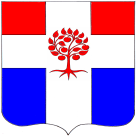 СОВЕТ ДЕПУТАТОВМУНИЦИПАЛЬНОГО ОБРАЗОВАНИЯПЛОДОВСКОЕ СЕЛЬСКОЕ ПОСЕЛЕНИЕмуниципального образования Приозерский муниципальный район Ленинградской областиР Е Ш Е Н И Еот 24 сентября 2021 года                               № 99В связи с необходимостью приведения нормативной базы в соответствие с требованиями законодательства, в соответствии с Федеральным законом от 31.07.2020 года № 248-ФЗ «О государственном контроле (надзоре) и муниципальном контроле в Российской Федерации», Совет депутатов муниципального образования муниципального образования Плодовское сельское поселение РЕШИЛ:1. Признать утратившим силу решения Совета депутатов муниципального образования Плодовское сельское поселение от 26.11.2020 года № 58 «Об утверждении Положения о порядке организации и осуществления муниципального контроля за использованием и охраной недр при добыче общераспространенных полезных ископаемых, а также при строительстве подземных сооружений, не связанных с добычей полезных ископаемых на территории муниципального образования Плодовское сельское поселение».2. Опубликовать настоящее решение в СМИ и на официальном сайте муниципального образования в сети Интернет.3. Решение вступает в силу с момента опубликования. 4. Контроль за исполнением решения оставляю за собой.Глава муниципального образования                                                            А. Н. ЕфремовИсполн. Щур А.А. 8(813)7996309Разослано: дело – 1.О признании утратившим силу решения Совета депутатов муниципального образования Плодовское сельское поселение от 26.11.2020 года № 58 «Об утверждении Положения о порядке организации и осуществления муниципального контроля за использованием и охраной недр при добыче общераспространенных полезных ископаемых, а также при строительстве подземных сооружений, не связанных с добычей полезных ископаемых на территории муниципального образования Плодовское сельское поселение»